Is there a difference between panic attacks and anxiety attacks?By: Dr. Judy Ronan WoodburnMany people use the terms “anxiety attack” and “panic attack” interchangeably. However, among mental health professionals, there are differences between the two. The differences between panic and anxiety are best described in terms of the intensity of the symptoms and length of time the main symptoms occur.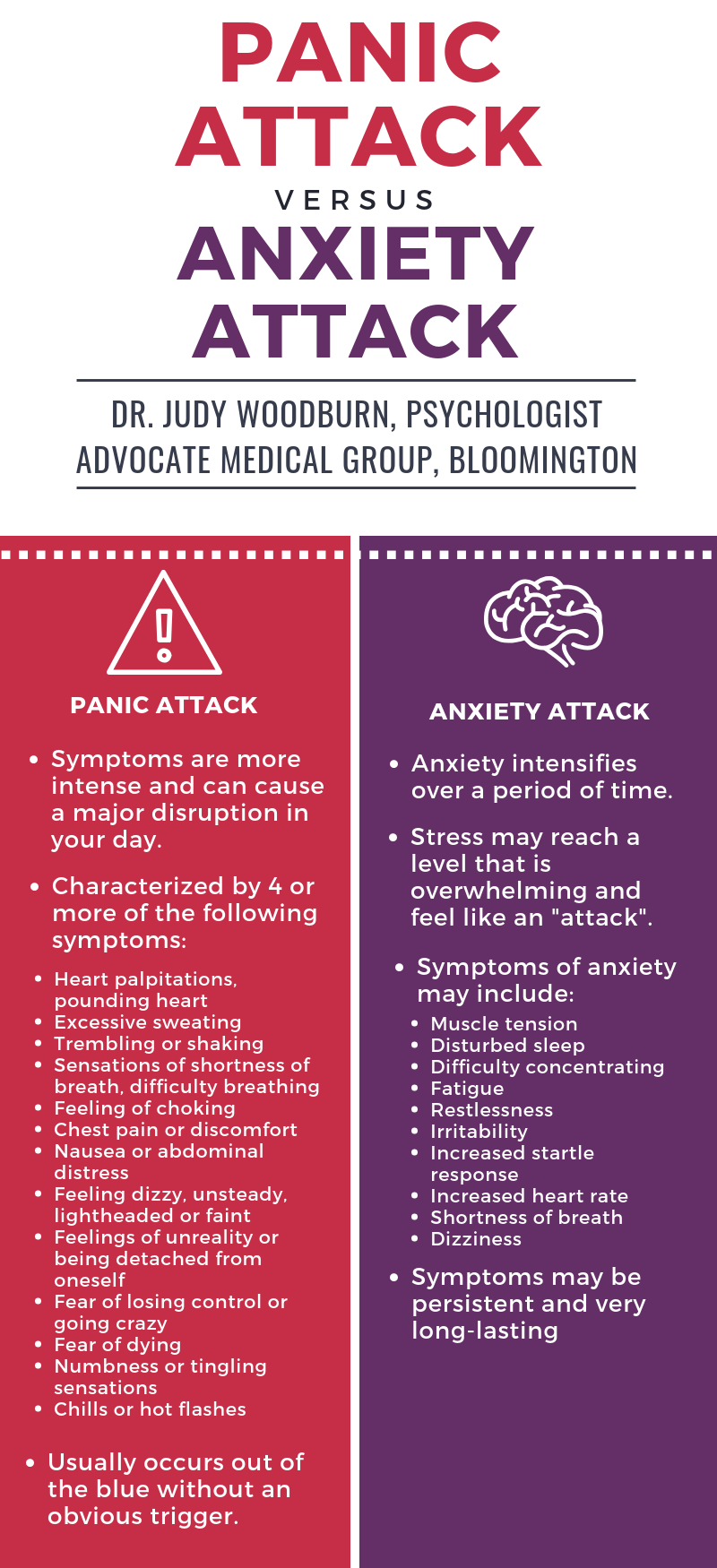 